EVOLUCION DE LOS ACTIVOS EN LA SEMANA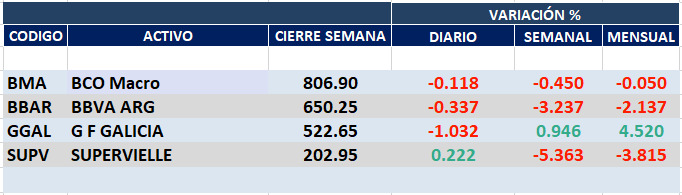 Negativo desempeño semanal en el sector financiero en Buenos Aires salvo BMA y muy negativo comportamiento en N.Y.Macro cierra en $ 806,90 negativa -0.45% respecto del cierre anterior, en N.Y. queda en us$ 17.69 bajando -2.10% en la semana.GGAL cierra en $ 522,65 arriba 0.95% respecto del cierre semanal, en N.Y. quedó en us$ 11.52 bajando -1.20% respecto de la semana anterior.BBAR cierra en $ 650,25 disminuyendo -3.24%, su adr queda en  us$ 4.28 con baja de -4.04% respecto del cierre semanal anterior.SUPV queda en $ 202,95 bajando el -5.36% y en N.Y. us$ 2.23 abajo              -5.91% respecto del cierre anterior.SE MANTIENEN POSICIONES COMPRADAS EN BBAR, SUPV, GGAL Y BMA.POTENCIAL SEÑAL DE VENTA EN SUPV POR DEBAJO DE $200,00.BMA (Cierre al 28/04/2023 $ 806,90) 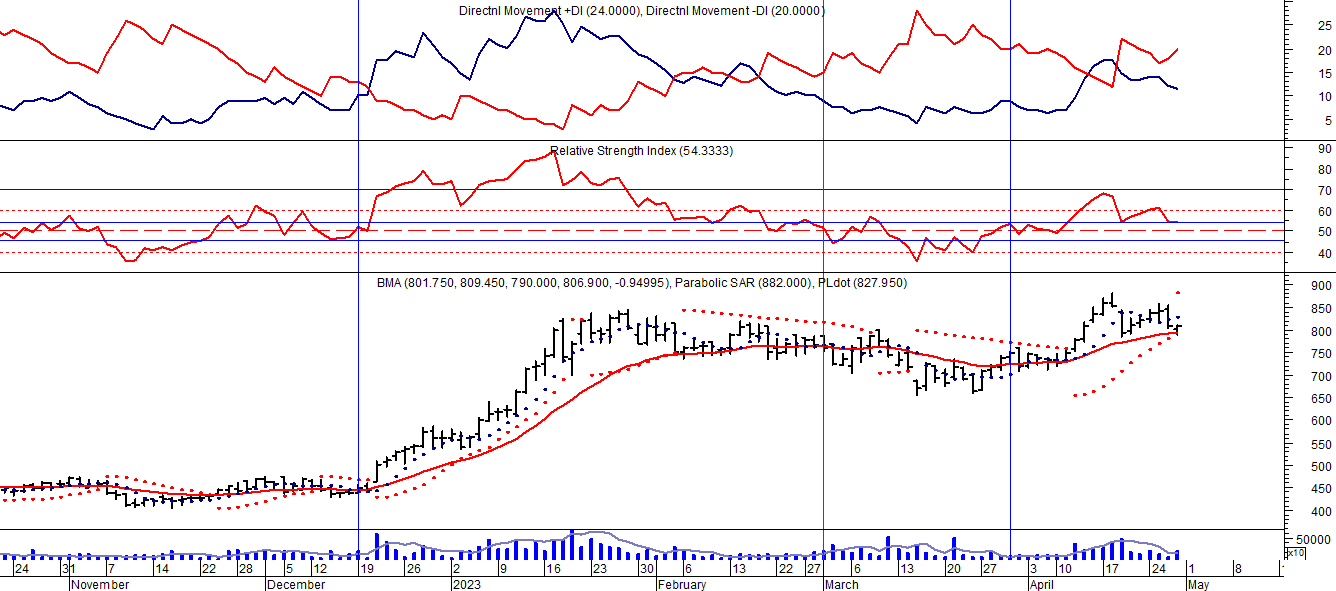 Señal de compra el 08/05 en $ 200,00.Señal de venta el 12/08 en $ 188,00.Señal de compra el 09/10 en $ 180,00.Señal de venta el 13/11 en $ 190,00.Señal de compra el 27/11 en $ 190,00.Señal de venta el 26/02 en $ 260,00.Señal de compra el 28/04 en $ 180,00.Señal de venta el 29/05 en $ 210,00.Señal de compra el 01/06 en $ 210,00Señal de venta el 26/06 en $ 238,00.Señal de compra el 06/07 en $ 220,00.Señal de venta el 14/08 en $ 260.00Señal de compra el 15/10 en $ 220.00.Señal de venta el 17/12 en $ 235,00Señal de compra el 04/02 en $ 213,00.Señal de venta el 18/02 en $ 230,00.Señal de compra el 11/03 en $ 210,00.Señal de venta el 22/03 en $ 215,00.Señal de compra el 26/04 en $ 197,00.Señal de venta el 25/06 en $ 260,00.Señal de compra el 08/09 en $ 249,00.Señal de venta el 15/11 en $ 360,00.Señal de compra el 26/01 en $ 302,00.Señal de venta el 08/02 en $ 300,00.Señal de compra el 1/03 en $ 300,00.Señal de venta el 8/04 en $ 325,00.GF GALICIA (Cierre al 28/04/2023 $ 522,65)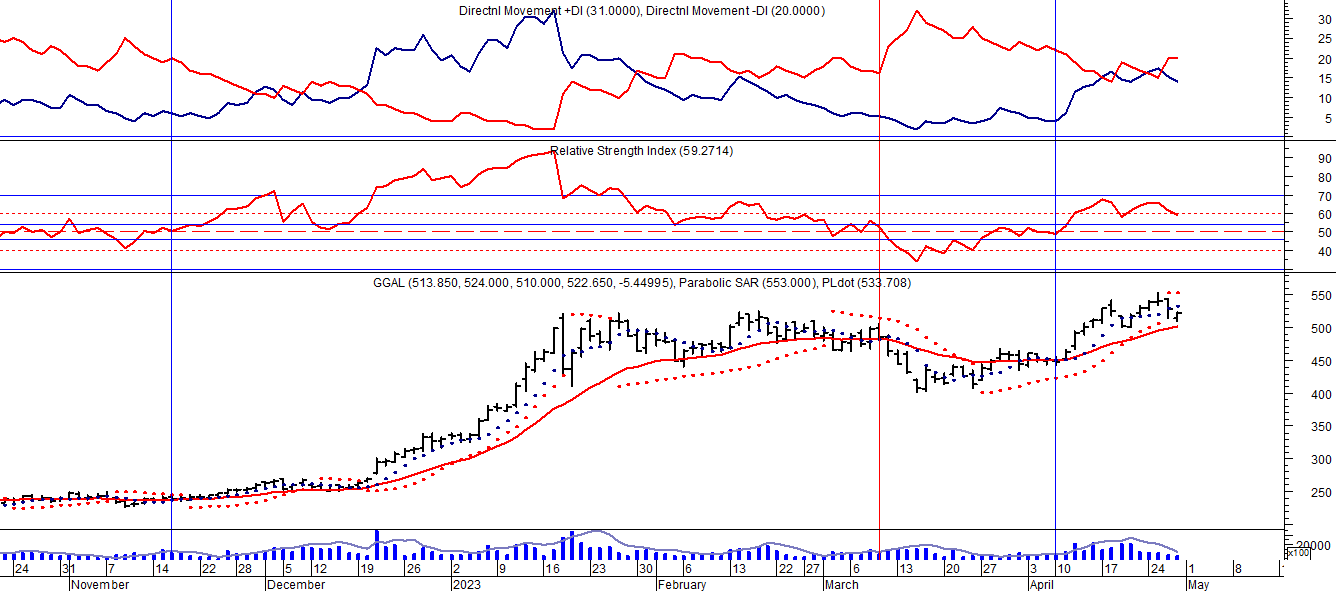 FRANCES - BBAR (Cierre al 28/04/2023 $ 650,25)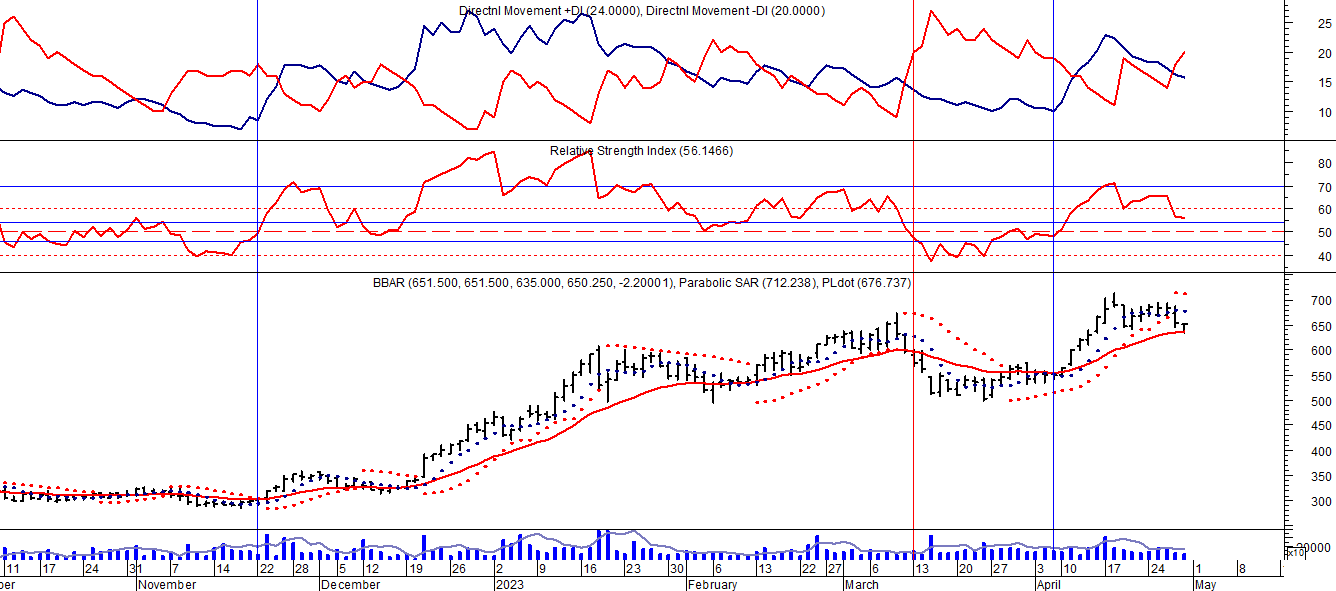 Señal de compra el 23/08 en $ 101.50.Señal de venta el 08/09 en $ 102.Señal de compra el 27/11 en $ 95.Señal de venta el 12/02/2020 en $ 135.Señal de compra el 28/04 en $100,00.Potencial señal de venta el 30/06 en $ 136,00.Señal de compra el 06/07 en $ 150,00.Señal de venta el 13/08 en $ 164,00.Señal de compra el 15/10 en 130,00.Señal de venta el 27/10 en $ 140,00.Señal de compra el 5/11 en $ 138,00.Señal de venta el 14/12 en $ 158,00.Señal de compra el 4/02 en $ 145,00.Señal de venta el 19/02 en $ 149,00.Señal de compra el 26/04 en $ 131,00.Señal de venta el 25/06 en $ 190,00.Señal de compra el 09/08 en $ 187,00.Señal de venta el 15/11 en $ 270,00.Señal de compra el 26/01 en $ 220,00.Señal de venta el 09/02 en $ 220,00.Señal de compra el 15/02 en $ 220,00.Señal de venta el 24/02 en $ 240,00.Señal de compra el 21/03 en $ 222,00.Señal de venta el 05/04 en $ 221,00.SUPERVIELLE (Cierre al 28/04/2023 $ 202,95)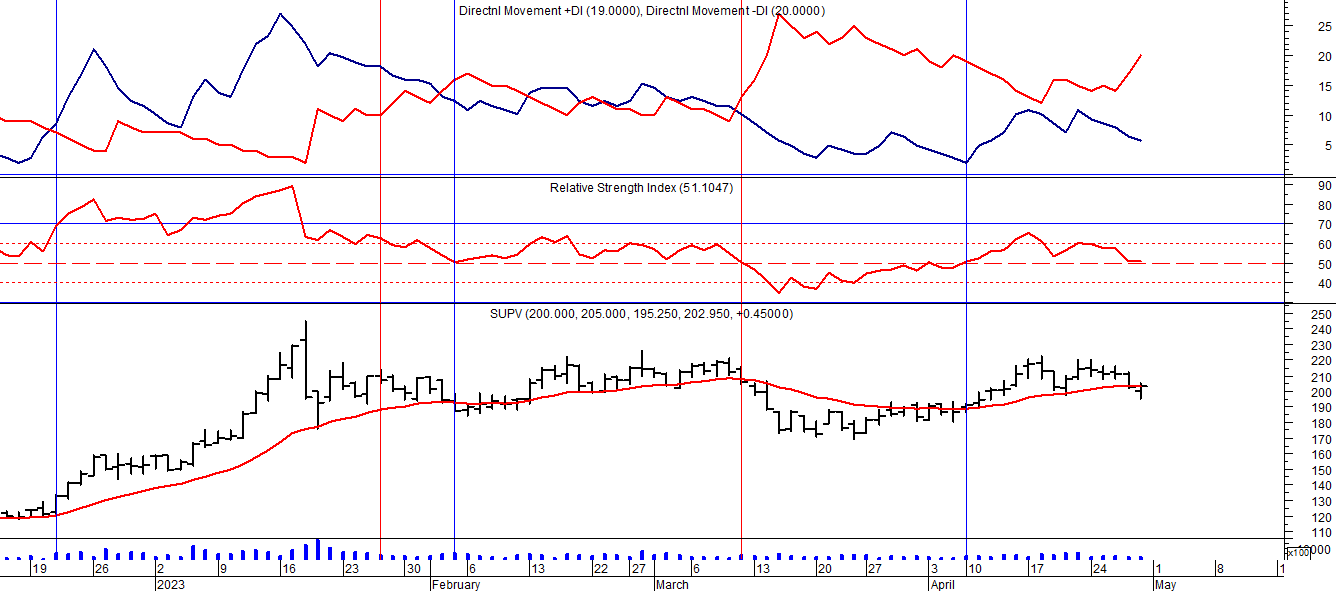 Señal de compra el 23/05 en $ 48,00.Potencial señal de venta el 08/09 en $ 37,00.Señal de compra el 01/10 en $ 41,00.Señal de venta el 12/11 en $ 42,00.Señal de compra el 4/12 en $ 41,00.Señal de venta el 11/02/2020 en $ 51,00.Señal de compra el 28/04 en $ 35,00.Señal de venta el 17/06 en $ 55,00.Señal de compra el 06/07 en $ 55,00.Señal de venta el 14/09 en $ 62.50.Señal de compra el 16/10 en $ 55,00.Señal de venta el 26/10 en $57,00.Señal de compra el 03/11 en $ 57,00.Señal de venta el 17/12 en $ 60,00.Señal de compra el 5/02 en $ 57,00.Señal de venta el 22/02 en $ 60,00.Señal de compra el 26/04 en $ 53,50.Señal de venta el 6/07 en $ 70,00.Señal de compra el 09/08 en $ 69,00.Señal de venta el 15/11 en $ 96,00.Señal de compra el 25/01 en $ 80,00.